PONAVLJANJE                      IME I PREZIME:UPUTE: Nastavni listić je u Word dokumentu, što znači da možete pisati tj. odgovarati direktno u njemu. Potrebno je samo kliknuti na mjesto gdje želite odgovoriti, zatim upisati odgovor. Za pomoć pri rješavanju možeš koristiti udžbenik od 38. do 46. stranice. Nakon što riješite nastavni listić, spremite unesene odgovore i preimenujte dokument u svoje ime i prezime te mi pošaljite listić putem privatne poruke.Dopuni rečenice.Glazba namijenjena pjevanju naziva seGlazba namijenjena sviranju naziva se Glazba namijenjena pjevanju i sviranju naziva se Solopjesma je skladba za Upiši sljedeće pojmove u odgovarajući stupac u tablici:SOLO (JEDAN PJEVAČ)            KOMORNA GLAZBA             ZBOR (VEĆA SKUPINA PJEVAČA)            ORKESTRALNA GLAZBA     KOMORNA (MANJA SKUPINA PJEVAČA)             SOLISTIČKA GLAZBAUpiši slovo na praznu crtu ispred odgovarajućeg odgovora.A.sopran                                ___ dubokialt                                        ___ visokimezzosopran                     ___ srednje visineB.a. bas                                        ___ najvišib. bariton                                 ___ dubokic. tenor                                     ___ srednje visinePodebljaj (poboldaj) točan odgovor.Sopran, mezzosopran i alt su MUŠKI PJEVAČKI GLASOVI/ŽENSKI PJEVAČKI GLASOVI.Tenor, bariton i bas su MUŠKI PJEVAČKI GLASOVI/ŽENSKI PJEVAČKI GLASOVI.Ispod fotografije napiši o kojem se zboru radi.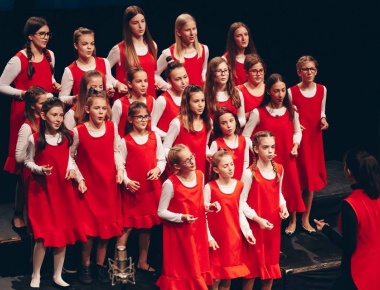 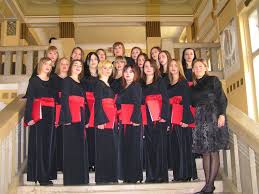 __________________________________                 _________________________________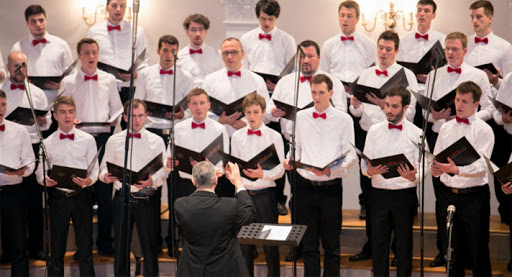 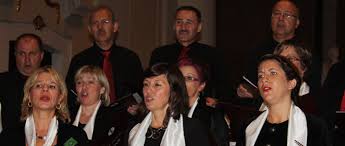 ________________________________                 _________________________________________Kako nazivamo pjevanje bez instrumentalne pratnje koje izvodi pjevački sastav sa slike, upiši na praznu crtu.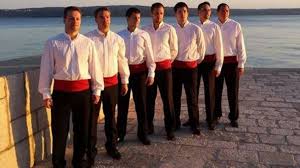                                   ______________________________________VOKLANA GLAZBAINSTRUMENTALNA GLAZBA